Úlohy počas samoštúdia na dni  08. 06. 2020 – 12. 06. 2020Trieda: 6. B, 6.CPredmet: Anglický jazykVyučujúci: M. TkáčováMilí šiestaci, máme pred sebou nový týždeň, ktorý so sebou prináša aj nové úlohy. Začíname poslednú lekciu v tomto školskom roku. Je to lekcia č. 6. Prajem pekný týždeň.Úloha č. 1 – Odpíšte si nasledujúce poznámky do zošita a naučte sa ich. Výslovnosť si precvičte počúvaním tu: https://elt.oup.com/student/project/level2/unit6/audio?cc=sk&selLanguage=skUnit 6 : ENTERTAINMENT (Lekcia 6: Zábava)TV PROGRAMMES    (Televízne programy)QUIZ SHOW  = televízny kvízSOAP OPERA = telenovela CARTOON = kreslený filmPOLICE DRAMA = film z policajného prostrediaDOCUMENTARY = dokumentárny program (dokument)  THE NEWS = správy (televízne noviny)REALITY SHOW = reality showCOMEDY  PROGRAMME = komediálny program FILM = filmNATURE PROGRAMME = prírodopisný programSPORTS  PROGRAMME = športový programCHAT SHOW = diskusná reláciaÚloha č. 2 – Vypracujte si  nasledujúce cvičenie do zošita. Vašou úlohou je  priradiť písmeno s definíciou k správnemu názvu. Do zošita si neprepisujte definície, napíšte si len kombináciu čísla a písmena, napr.  1i ...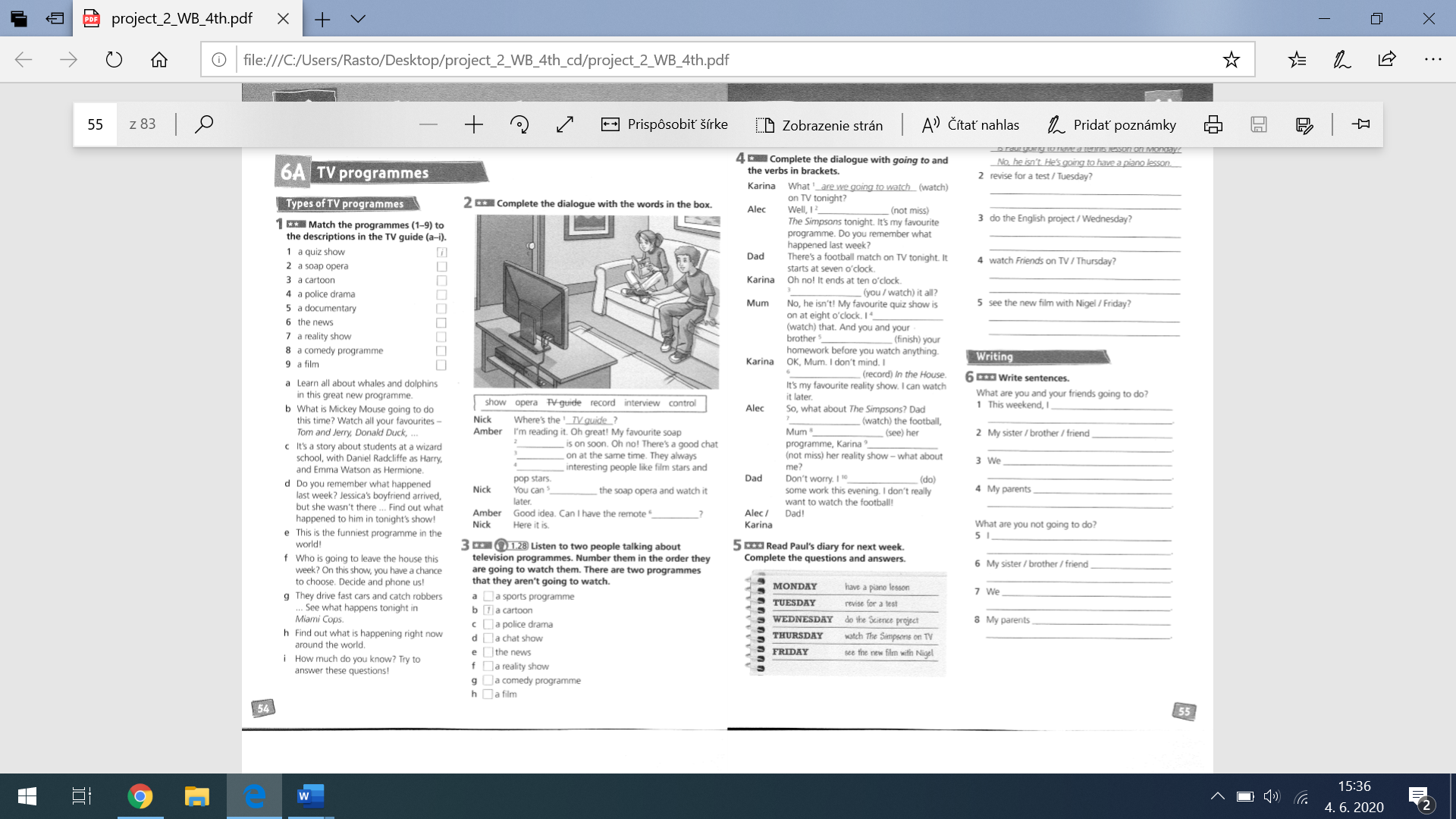 Úloha č. 3 – Odpíšte si nasledujúce poznámky do zošita a naučte sa ich. TYPES OF FILMS   (Druhy filmov)adventure film =  dobrodružný filmcomedy film = komédiafantasy = fantazijný filmhorror film = horormusical = muzikálromantic comedy (romcom) = romantická komédiascience fiction (sci – fi  film) = vedecko-fantastický filmthriller = trilerwestern = westernÚloha č. 4 – Vypracujte si  nasledujúce cvičenia  do zošita.  V 1. cvičení je potrebné podľa obrázka napísať druh filmu.  Do zošita si napíšte číslo a vedľa neho správne slovo.  V 2. cvičení  doplňte druh filmu podľa definície. Pomôže vám prvé písmeno, ktoré tam už je.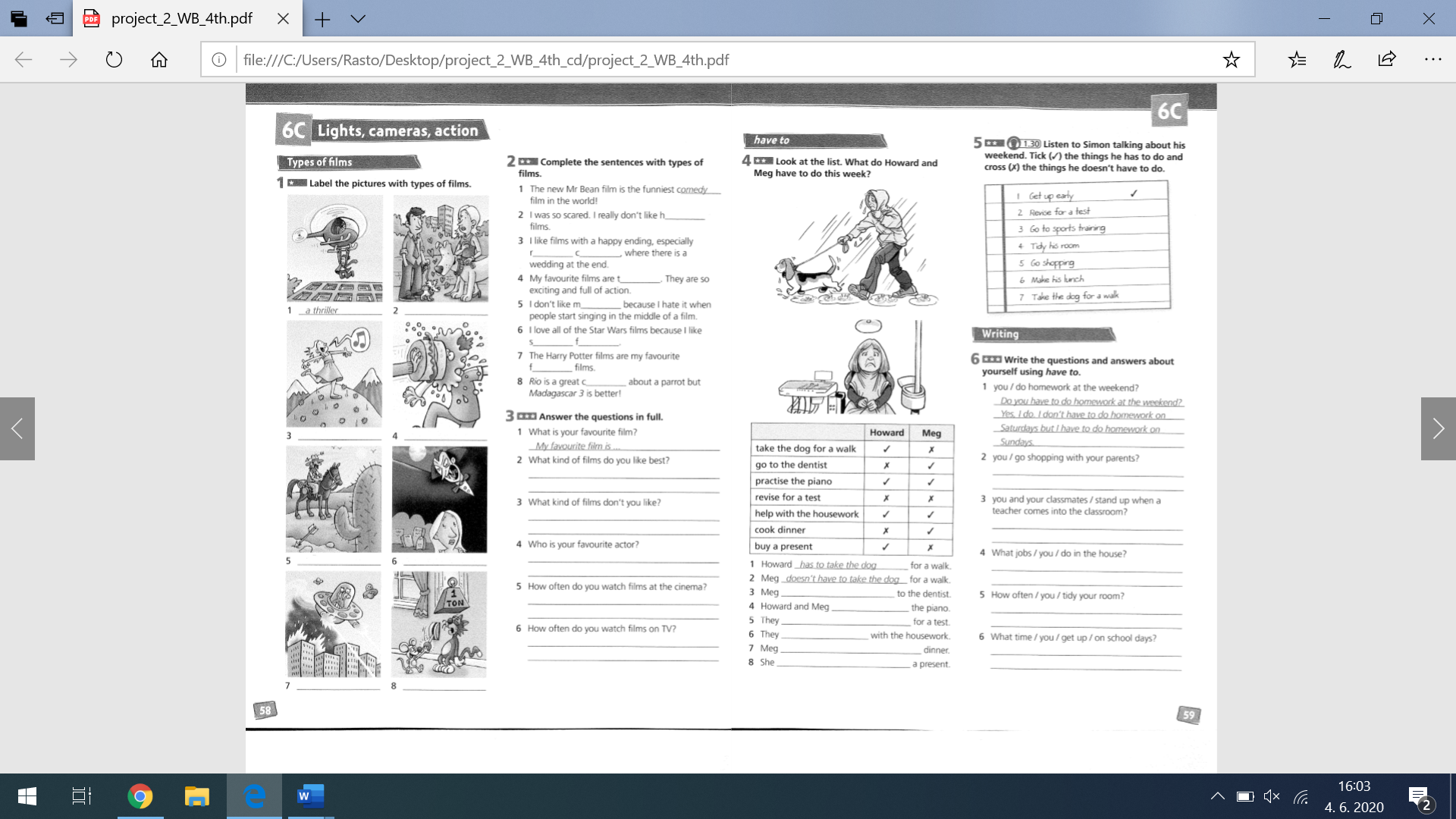 !!! Odpísané a vypracované cvičenia, prosím, odfoťte a pošlite mi ich do 12. 06. 2020  prostredníctvom správy v Edupage alebo  mailom na:tkacovamar@gmail.com  !!!    